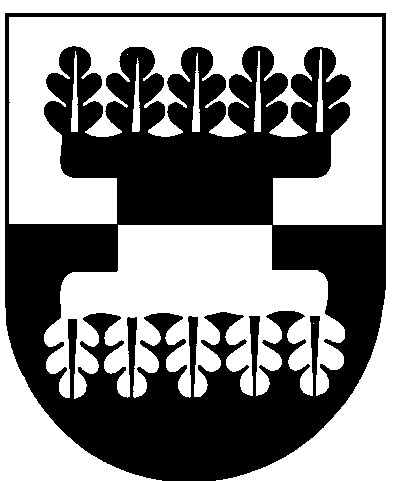 ŠILALĖS RAJONO SAVIVALDYBĖS ADMINISTRACIJOSDIREKTORIUSĮSAKYMASDĖL ŽEMĖS SKLYPO FORMAVIMO IR PERTVARKYMO PROJEKTO RENGIMO   2017 m. sausio 3 d. Nr. DĮV-10Šilalė	Vadovaudamasis Lietuvos Respublikos vietos savivaldos įstatymo 29  straipsnio 8 dalies 2 punktu, Lietuvos Respublikos teritorijų planavimo įstatymo 20 straipsnio 6 dalies 3 punktu, Žemės sklypų formavimo ir pertvarkymo projektų rengimo ir įgyvendinimo taisyklių, patvirtintų Lietuvos Respublikos žemės ūkio ministro ir Lietuvos Respublikos aplinkos ministro . spalio 4 d. įsakymu Nr.3D-452/D1-513 „Dėl Žemės sklypų formavimo ir pertvarkymo projektų rengimo ir įgyvendinimo taisyklių patvirtinimo“, 21 punktu:    	 e i d ž i u  pradėti   rengti  žemės sklypo formavimo ir pertvarkymo  projektą žemės sklypams, esantiems Šilalės m., Šilo g. 25 (kadastro Nr.8760/0004:292, sklypo plotas 0,0960 ha),   ir Šilalės m., Šilo g. 27 (kadastro Nr.8760/0004:293, sklypo plotas 0,0915 ha), sujungti. 	2.  P a v e d u:            2.1. paskelbti  šį  įsakymą  Šilalės rajono savivaldybės  interneto svetainėje www.silale.lt.             2.2. įkelti šį įsakymą į ŽPDRIS informacinę sistemą bei apie priimtą sprendimą, ŽPDRIS priemonėmis, informuoti prašymą pateikusį iniciatorių.            Šis įsakymas gali būti skundžiamas Lietuvos Respublikos administracinių bylų teisenos įstatymo nustatyta tvarka.Direktorius                                                                                                  Raimundas Vaitiekus SUDERINTA                                      SUDERINTA                                      SUDERINTA     Teisės ir viešosios tvarkos skyriaus    Teisės ir viešosios tvarkos skyriaus     Investicijų ir statybos skyriaus kalbos tvarkytoja                                 vyr. specialistė                                     vedėjas  Aldona Špečkauskienė                        Regina Kvederienė                              Faustas Sragauskas2017-01-                                              2017-01-                                              2017-01-03      Parengė Investicijų ir statybos skyriaus vyr. specialistėAida Budrikienė2017-01-03